Appendix A
This section is your appendix, here you’ll find a Heading to use for your appendices, figures caption and a table caption, Appendix title is written using ‘Heading 9’ style and NOT ‘Heading 1’ make sure you choose the correct style.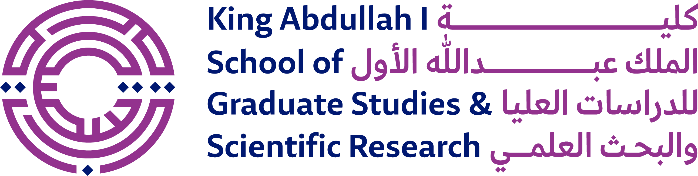 Figure ‎A.1: King Abdullah I School Logo.Source: Table ‎A.1: An Empty Table for Example.